Уважаемые коллеги!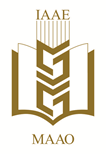 Международная  общественная организация «Международная академия аграрного образования»  объявляет набор слушателей  на повышение квалификации. Форма обучения очно-заочная с использованием дистанционных образовательных технологий по следующим программам:- математические методы  в педагогических исследованиях - 72 часа. Курс призван осуществлять обучение слушателей исследовательской деятельности, в процессе которого решаются следующие задачи:систематизировать имеющиеся знания о методах педагогического исследования и, в первую очередь, о методах математической обработки результатов педагогического исследования;познакомить с основными принципами и функциями исследовательской деятельности педагога;сформировать специальные умения и навыки осуществления исследовательской деятельности в образовательном процессе с использованием методов математической обработки результатов;научить выявлять проблемы и противоречия в педагогическом процессе. - проектирование  информационных систем - 72 часа.  Программа курса направлена на изучение теоретических, методических и технологических основ проектирования современных информационных систем; освоение общих принципов работы и получение практических навыков проектирования информационных систем для решения прикладных задач, а также навыков участия в разработке стандартов, норм и правил, технической документации, управлении проектами создания информационных систем на стадиях жизненного цикла, реализуя профессиональные коммуникации с заинтересованными участниками проектной деятельности и в рамках проектных групп.Автор Программ:Желающие  пройти повышение квалификации должны  оплату  в размере 5000 рублей  перечислить на корпоративную карту МАААО: Уралсиб банк business – 5474 4710 1205 6593или по следующим реквизитам: МААО: ИНН/КПП 7721017797/772001001, ОГРН 1037700130511,                                       р/сч 40703810400011000339   в  ПАО «УРАЛСИБ» г. Москва, БИК 044525787, корр.счет 30101810100000000787 Адрес банка: г. Москва, ул. Ефремова, 8Для зачисления на обучение  необходимо  оформить следующие документы и предоставить их на почту info@maaorus.ru (контактный телефон +74950067807) вместе с документом об оплате:заявление, согласие на обработку персональных данных приложить (скачать форму)копия диплома (приложить)анкета заполнить и приложить (скачать форму)СНИЛС (приложить)договор заполнить и приложить (скачать форму для физического лица, скачать форму для юридического лица)При направлении от юридического лица дополнительно прислать на официальном бланке направление (скачать форму). После оформления слушатель получит доступ к личному кабинету (логин/пароль) на учебный портал МААО. На учебном портале Вам будет открыт доступ к программе повышения квалификации. Слушатель может начать обучение в удобное для него время, не ожидая формирования полной учебной группы. Полное дистанционное обучение позволяет слушателем пройти повышение квалификации без отрыва от основной работы.После успешного обучения по выбранной программе, каждый слушатель получит почтой России Удостоверение МААО о повышении квалификации. По итогам  освоения программы  будет выдано  Удостоверение о повышении квалификации. Сведения о повышении квалификации МААО вносит в ФИС ФРДО.Президент Международнойакадемии аграрного образования                 М. Трифонова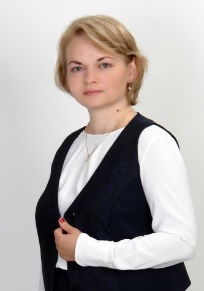 Быстренина Ирина Евгеньевна, кандидат педагогических наук, доцент, доцент кафедры прикладной информатики ФГБОУ ВО «Российский государственный аграрный университет – МСХА имени К.А. Тимирязева»